Avant-proposCe document a été préparé par l’équipe de PME MTL Centre-Ouest pour vous simplifier la présentation de votre projet d’affaires.N’oubliez pas de fournir en annexe votre CV ainsi que les prévisions financières pour les 2 premières années d’activités de votre entreprise. 
Si vous avez besoin d’un canevas, cliquez ici pour accéder à notre modèle intitulé « Budget de caisse ».Bonne rédaction et bon succès !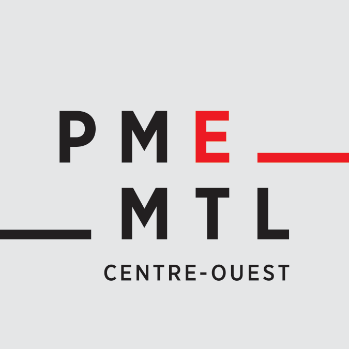 Résumé du projetNom usuel de l’entreprise :NEQ (si déjà créée) :Site web (si disponible) : Tableau « coûts et financement du projet »  N’hésitez pas à personnaliser ce tableau selon les types de coûts et de financement que vous avez.Objectifs Tableau « Adresse visée pour votre projet » EntrepriseMission : parlez-nous de votre entreprise/commerceOffre et proposition de valeurModèle de revenusLes promoteurs/actionnaires N’oubliez pas de joindre vos CV.Analyse du marchéEnvironnement de votre projet Parlez-nous de vos clientsConcurrence Avantage concurrentiel Plan marketing Prix de vente et stratégie de prix Plan d’actions marketing (publicité/promotion) (Stratégies pour rejoindre la clientèle lors de la première année)Dans les grandes lignes, comment allez-vous faire votre promotion ?Plan d’opérationsRessources Décrivez les emplois créés ou prévus incluant ceux des promoteurs.Calendrier de mise en œuvre Décrivez les principales étapes de lancement de votre entreprise.Aspects légaux Par la présente, je   (proposant/entrepreneur) atteste que je n’ai aucun lien de parenté direct ou indirect avec un des employés ou un des membres du Conseil d’administration de PME MTL Centre-Ouest.Tout renseignement inexact, toute fausse déclaration et/ou toute omission entraîneraient immédiatement le rejet définitif de ma demande.Date (jj-mm-aaaa) :  En cochant cette case, je reconnais avoir pris connaissance des conditions d’admissibilité et des modalités du concours et les accepte.Je ne peux cocher la présente attestation pour les motifs suivants :Important : si vous êtes plus d’un entrepreneur, chacun doit soumettre une copie de la déclaration de véracité et de non lien. Vous devrez joindre l’ensemble des attestations au formulaire d’inscription, en format PDF.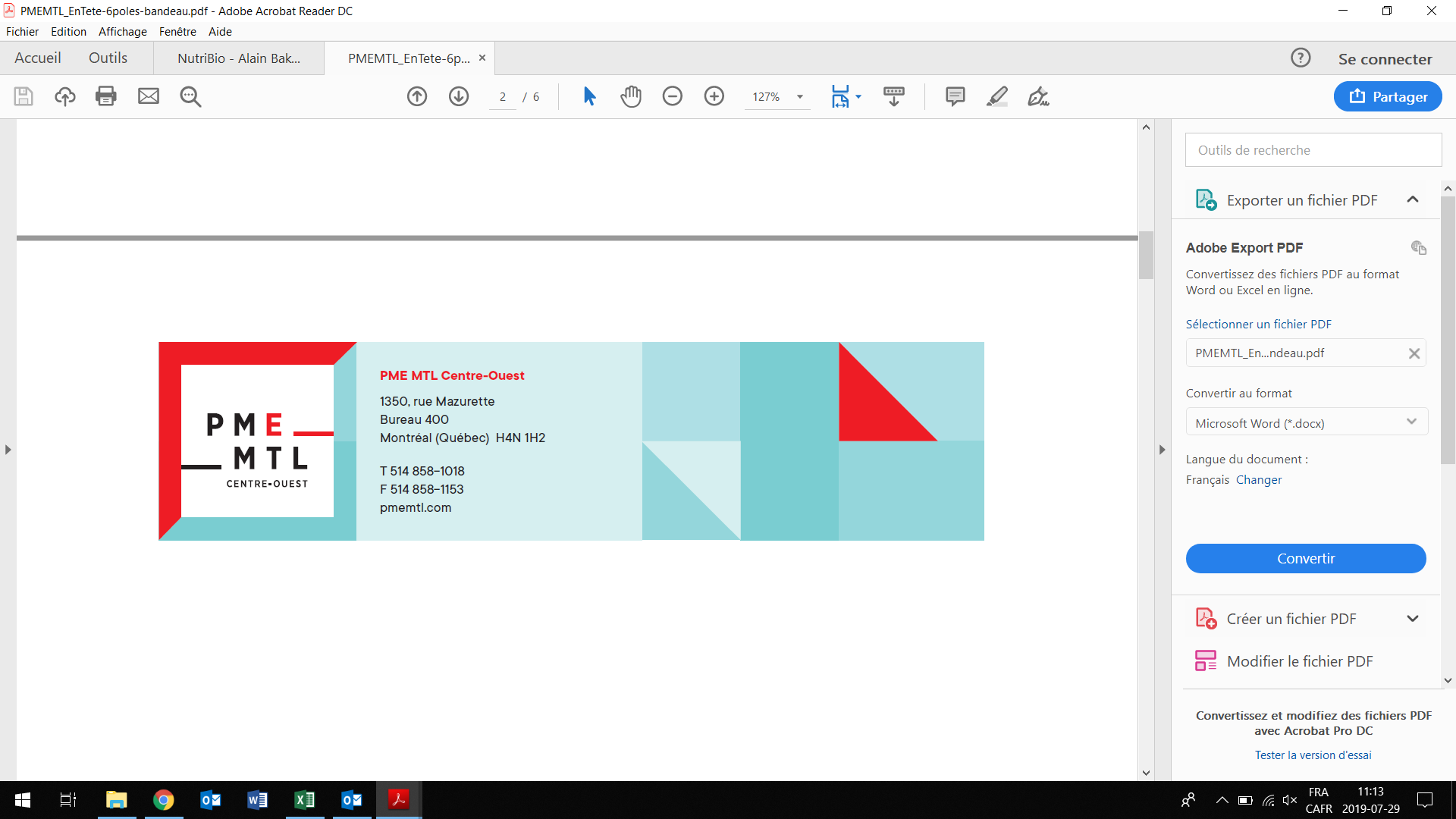 DOSSIER DE CANDIDATURE - CONCOURSMon projet d’affairesVotre logo&Nom d’entrepriseVotre logo&Nom d’entrepriseCoûts du projetCoûts du projetFinancementFinancementFrais de démarrage$Mise de fonds $Fonds de roulement$Emprunt 1 $Inventaire$Emprunt 2$Équipements $Marge de crédit (autorisée)$Frais de commercialisation$Subvention$Améliorations locatives$Autres $Autres$Autres$TOTAL$TOTAL$Année 1Année 2Chiffre d’affairesAdresse du localAdresse du localMontant du loyerAvantages du localContraintes du localOption 1 Option 2 Décrivez en quelques phrases la raison d’être de votre entreprise et ses valeurs. – Max. 150 motsQuelle est votre motivation pour vous installer dans le quartier ? Pourquoi ce local ? – Max. 150 motsQu’offrez-vous ?À quel(s) besoin(s) répondez-vous ?Quel type de clientèle visez-vous (particuliers, entreprises, etc.) ?Quelle est votre différence ? Comment vous démarquez-vous ?Comment allez-vous générer des revenus ?Nom et prénomFonction et rôle dans l’entreprise% des partsExpérience et compétences en lien avec le projetIdentifiez les entreprises, organisations ou infrastructures proches de votre futur local qui pourraient être des atouts ?Exemples : commerces attirant votre clientèle, stationnement facile, racks à vélos, etc.Décrivez votre clientèle ou vos marché(s)/client(s).Concurrents directsForcesFaiblessesConcurrent 1Concurrent 2Concurrent 3Avez-vous un concurrent inspirant au Québec ou ailleurs ? Pourquoi vous inspire-t-il ? Comment pouvez-vous exploiter ses forces dans votre projet ?Quel est votre principal avantage pour le client ? Quel est votre argument clé de vente ou votre attribut distinctif. Il peut y en avoir plusieurs. Quelle promesse faites-vous à vos clients ?Que diriez-vous de votre positionnement ? Êtes-vous haute, moyenne gammes ou premier prix ? Avez-vous des exemples selon vos produits/services ?Activités de marketingClientèle cibléeMois/annéeCoût approximatif ($)FonctionTâches généralesActionÉchéancier